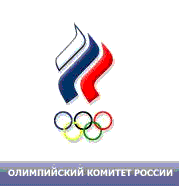 Положениео проведении Х открытого турнира Клуба Тхэквондо Беркут.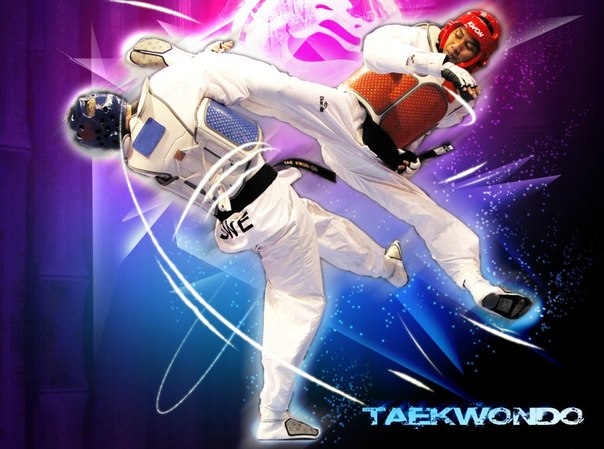 14-15 октября 2017г.ПОЛОЖЕНИЕо проведении Х открытого турнира КЛУБА ТХЭКВОНДО БЕРКУТ, 14-15 октября 2017 года, Москва.1.Цели и  задачиПопуляризация и развитие тхэквондо (ВТФ) на территории г. Москвы и регионов РФ.Пропаганда спорта, здорового образа жизни и идей олимпийского движения как важных средств, способствующих всестороннему воспитанию, гармоничному развитию и физическому совершенствованию человека.Укрепление и развитие спортивных связей со спортивными клубами, спорт школами и другими спортивными организациями Москвы и регионами РФ, развивающими тхэквондо ВТФ (версия, включённая в программу Олимпийских игр).Привлечение населения к систематическим занятиям физической культурой и спортом.2. Место, время и порядок  проведения турнираТурнир Клуба Тхэквондо Беркут (далее КТ Беркут) по тхэквондо ВТФ, проводится 14-15 октября 2017 года в г. Москва, Ярославское шоссе, 26, корп. 11, СОК МГСУ.Мандатная комиссия и взвешивание будет проводиться: 13 октября 2017 года с 19.00 до 22.00. по адресу: г. Москва, Ярославское шоссе, 26, корп. 11, СОК МГСУ.Выезд представителя на взвешивание и проведение мандатной комиссии для участников из г.Москвы и ближайших к Москве районов Московской области, необходимо согласовать с представителем оргкомитета по тел.: +7-910-403-32-70 Георгий Эмзариевич Курцекидзе. 3. Руководство по проведению турнираОбщее руководство организации и проведения турнира возлагается РОО «КТ «Беркут». Главный судья соревнований – Ханин Игорь МихайловичПредседатель оргкомитета – Орлов Антон Андреевич.Главный секретарь – Косинцева Татьяна Александровна.Заместитель главного секретаря – Аббасова Екатерина Олеговна.	Турнир проводиться по действующим правилам с учетом изменений и дополнений на дату проведения соревнований по тхэквондо ВТФ. 	Медицинский контроль и медико-санитарное обеспечение турнира, охрана правопорядка во время проведения поединков возлагаются на РОО «КТ «Беркут».4. Определение победителей и награждениеПобедители и призеры турнира определяются в каждой весо-возрастной категории согласно действующих правил проведения соревнований по тхэквондо ВТФ на дату проведения турнира. 3 и 4 места награждаются как третье место. Участники соревнований по керуги в личном зачёте, занявшие:1 место – награждаются кубками, медалями, грамотами; 2 место – награждаются кубками, медалями, грамотами; 3 и 4 места – награждаются медалями и грамотами. 5.  Требования к командеВсе участники турнира должны (через представителя) предъявить в мандатную комиссию следующие документы:	- общую командную заявку, заверенную медицинским диспансером и оформленную надлежащим образом в Excel;- свидетельство о рождении со справкой из школы с фото и печатью на ней, или паспорт, или загран.паспорт;	- страховку от несчастного случая, действительную на дату проведения соревнований.Представитель команды является ответственным  лицом команды и несет всю полноту ответственности за достоверность и подлинность предоставляемых в мандатную комиссию документов на спортсменов – участников. Участники, не достигшие возраста соответствующего возрастным группам данного положения, не допускаются к участию в турнире. Электронные жилеты и шлема для участников турнира, принимающих условия протокола №9 от 01.09.2017 года РОО «Клуб Тхэквондо «Беркут», (БЛАГОТВОРИТЕЛЬНЫЙ ВЗНОС 1500).Апелляция в связи с несогласием по решению судейской бригады, подаётся согласно официальной процедуре подачи протеста по правилам ВТФ.К участию в турнире допускаются команды спортивных школ и клубов, получившие данное положение, спортсмены, имеющие квалификацию не ниже 9 гыпа и соответствующие весо-возрастным группам.Порядок соревнований – личные и командные, проводятся согласно правилам соревнований по Тхэквондо (ВТФ) и изменений, принятых на дату проведения соревнования.Для участников соревнований будет организованна точка продаж сенсорных носков ДАЕДО.Поединки будут проводиться на 6 кортах, руководители кортов - судьи МК и ВК.ПРОГРАММА ТУРНИРА14 октября 2017г. СУББОТАС 09.00. КАДЕТЫ - до 5 гыпа ВКЛЮЧИТЕЛЬНО!!! НАЧИНАЮЩИЕ спортсмены.С 13.00. КАДЕТЫ - БЕЗ ОРГАНИЧЕНИЙ!!!15 октября 2017г. ВОСКРЕСЕНЬЕС 09.00. ЮНИОРЫ и ЮНИОРКИ!!!С 09.00. Младшие КАДЕТЫ - до 5 гыпа ВКЛЮЧИТЕЛЬНО!!! НАЧИНАЮЩИЕ спортсмены.С 12.00. Младшие КАДЕТЫ – БЕЗ ОГРАНИЧЕНИЙ!!!По решению оргкомитета и при согласовании с представителями команд и судейской коллегией регламент поединков может быть изменён, а также соседние весовые категории объединены или увеличено количество весовых категорий.Спортсмены, заявленные среди начинающих ДО 5 гыпа включительно, не должны иметь соревновательного опыта выступлений на открытых турнирах. То есть если будет выявлено по ходу поединков резкое отличие уровня технико-тактической подготовленности спортсмена относительно общего уровня заявленных в этой подгруппе, то такой спортсмен будет снят с участие в этой подгруппе и переведён в другую «Без ограничений»!!! Для большей достоверности определения уровня подготовленности спортсмены, вызывающие сомнение по поводу их высокой подготовленности, будут проверяться секретарём и судьями турнира на наличие результата на открытых турнирах. Если спортсмен выступавший на каком-либо открытом турнире занимал хотя бы или проходил по турнирной сетке более 1го поединка он не сможет продолжать своё выступление в этой подгруппе и будет переведён в следующую.7. ФинансированиеРасходы, связанные с организацией, проведением и обслуживанием турнира, возлагаются на  Региональную общественную организацию «Клуб Тхэквондо «Беркут».Настоящее положение является официальным вызовом на соревнования.Контактная информация: Тел.: +7(910)-490-15-25, +7(968)-622-40-74 – Подпалько Сергей Леонидович. Адрес электронной почты: tkd-berkut@mail.ru«СОГЛАСОВАННО»Президент РОО«Московская Федерация Тхэквондо»______________А.К. Терехов«____» ___________ 2017г.«УТВЕРЖДАЮ»Президент РОО«Клуб Тхэквондо «Беркут»_______________С.Л. Подпалько«____» _______________ 2017г.Год рожденияВесовые категорииРегламент 14 октября 2017г. СУББОТА с 09.00. КАДЕТЫ - до 5 гыпа ВКЛЮЧИТЕЛЬНО!!! НАЧИНАЮЩИЕ спортсмены.14 октября 2017г. СУББОТА с 09.00. КАДЕТЫ - до 5 гыпа ВКЛЮЧИТЕЛЬНО!!! НАЧИНАЮЩИЕ спортсмены.14 октября 2017г. СУББОТА с 09.00. КАДЕТЫ - до 5 гыпа ВКЛЮЧИТЕЛЬНО!!! НАЧИНАЮЩИЕ спортсмены.2003-05гг.р. ЮНОШИ и ДЕВУШКИЮноши3 раунда по 1,5 мин.Перерыв 45с.2003-05гг.р. ЮНОШИ и ДЕВУШКИ33, 37, 41, 45, 49, 53, 57, 61, 61+ кг3 раунда по 1,5 мин.Перерыв 45с.2003-05гг.р. ЮНОШИ и ДЕВУШКИДевушки3 раунда по 1,5 мин.Перерыв 45с.2003-05гг.р. ЮНОШИ и ДЕВУШКИ29, 33, 37, 41, 44, 47, 51, 55, 55+ кг3 раунда по 1,5 мин.Перерыв 45с.14 октября 2017г. СУББОТА с 13.00. КАДЕТЫ - БЕЗ ОРГАНИЧЕНИЙ!!!14 октября 2017г. СУББОТА с 13.00. КАДЕТЫ - БЕЗ ОРГАНИЧЕНИЙ!!!14 октября 2017г. СУББОТА с 13.00. КАДЕТЫ - БЕЗ ОРГАНИЧЕНИЙ!!!2003-05гг.р. ЮНОШИ и ДЕВУШКИЮноши3 раунда по 1,5 мин.Перерыв 45с.2003-05гг.р. ЮНОШИ и ДЕВУШКИ33, 37, 41, 45, 49, 53, 57, 61, 61+ кг3 раунда по 1,5 мин.Перерыв 45с.2003-05гг.р. ЮНОШИ и ДЕВУШКИДевушки3 раунда по 1,5 мин.Перерыв 45с.2003-05гг.р. ЮНОШИ и ДЕВУШКИ29, 33, 37, 41, 44, 47, 51, 55, 55+ кг3 раунда по 1,5 мин.Перерыв 45с.15 октября 2017г. ВОСКРЕСЕНЬЕ 09.00. ЮНИОРЫ и ЮНИОРКИ.15 октября 2017г. ВОСКРЕСЕНЬЕ 09.00. ЮНИОРЫ и ЮНИОРКИ.15 октября 2017г. ВОСКРЕСЕНЬЕ 09.00. ЮНИОРЫ и ЮНИОРКИ.2000-02гг.р. ЮНИОРЫ и ЮНИОРКИ.Юниоры3 раунда по 2 мин.Перерыв 45с.2000-02гг.р. ЮНИОРЫ и ЮНИОРКИ. 48, 55, 63, 73, 73+ кг3 раунда по 2 мин.Перерыв 45с.2000-02гг.р. ЮНИОРЫ и ЮНИОРКИ.Юниорки3 раунда по 2 мин.Перерыв 45с.2000-02гг.р. ЮНИОРЫ и ЮНИОРКИ. 44, 49, 55, 63, 63+ кг3 раунда по 2 мин.Перерыв 45с. 15 октября 2017г. ВОСКРЕСЕНЬЕ с 09.00. Младшие КАДЕТЫ - до 5 гыпа ВКЛЮЧИТЕЛЬНО!!! НАЧИНАЮЩИЕ спортсмены. 15 октября 2017г. ВОСКРЕСЕНЬЕ с 09.00. Младшие КАДЕТЫ - до 5 гыпа ВКЛЮЧИТЕЛЬНО!!! НАЧИНАЮЩИЕ спортсмены. 15 октября 2017г. ВОСКРЕСЕНЬЕ с 09.00. Младшие КАДЕТЫ - до 5 гыпа ВКЛЮЧИТЕЛЬНО!!! НАЧИНАЮЩИЕ спортсмены.2006-07гг.р. младшие ЮНОШИ и ДЕВУШКИМладшие юноши3 раунда по 1 мин.Перерыв 45с.2006-07гг.р. младшие ЮНОШИ и ДЕВУШКИ26, 29, 32, 35, 38, 41, 45, 50, 50+ кг3 раунда по 1 мин.Перерыв 45с.2006-07гг.р. младшие ЮНОШИ и ДЕВУШКИМладшие девушки3 раунда по 1 мин.Перерыв 45с.2006-07гг.р. младшие ЮНОШИ и ДЕВУШКИ24, 26, 29, 32, 35, 38, 41, 46, 46+ кг3 раунда по 1 мин.Перерыв 45с. 15 октября 2017г. ВОСКРЕСЕНЬЕ с 12.00. Младшие КАДЕТЫ – БЕЗ ОГРАНИЧЕНИЙ!!! 15 октября 2017г. ВОСКРЕСЕНЬЕ с 12.00. Младшие КАДЕТЫ – БЕЗ ОГРАНИЧЕНИЙ!!! 15 октября 2017г. ВОСКРЕСЕНЬЕ с 12.00. Младшие КАДЕТЫ – БЕЗ ОГРАНИЧЕНИЙ!!!2006-07гг.р. младшие ЮНОШИ и ДЕВУШКИМладшие юноши3 раунда по 1 мин. Перерыв 45с.2006-07гг.р. младшие ЮНОШИ и ДЕВУШКИ26, 29, 32, 35, 38, 41, 45, 50, 50+ кг3 раунда по 1 мин. Перерыв 45с.2006-07гг.р. младшие ЮНОШИ и ДЕВУШКИМладшие девушки3 раунда по 1 мин. Перерыв 45с.2006-07гг.р. младшие ЮНОШИ и ДЕВУШКИ24, 26, 29, 32, 35, 38, 41, 46, 46+ кг3 раунда по 1 мин. Перерыв 45с.